Catalog DisclaimerIt is the responsibility of each student to read, understand, and apprise themselves of all the terms, conditions, and regulations set forth in the current Arkansas Craft School Catalog.The Arkansas Craft School makes every reasonable effort to pro- vide accurate information in the contents of this catalog but re- serves the right to make changes or discontinue course and pro- gram completion requirements, individual courses, instructors, and all other aspects of the school’s operations.In the event the school determines to make changes in curriculum, it will post these changes as soon as possible within the online copy of this catalog. It is recommended that students regularly check the online catalog for possible changes.The Arkansas Craft School reserves the right to cancel any announced program of instruction or course, as well as change the course instructor, or change the time it will be offered.If programs are discontinued, or if substantial changes in program completion requirements are made, the school will endeavor to allow students disadvantaged by the change to continue underexisting programs and requirements. As a general rule, these types of substantial changes will only be made effective at the beginning of a new school session.Table of ContentsCatalog Disclaimer									1Vision Statement									4Mission Statement									4Academic Calendars									5Family Educational Rights and Privacy (FERPA)						5Confidentiality of Records								6Sexual Harassment/Misconduct     							7Equal Employment and Educational Opportunity   					7Admission Requirement and Procedures  						8Excuses and Unexcused Absences and Tardiness  					8Make Up Work  									9Grading System  									9Policies Regarding Refunds  								9Complaint Process  									10Tuition and Fees									11Career Education Programs								13	Artistic Blacksmithing     								13	Fine Woodworking   								16	Ceramics/Pottery   									19	Textile/Fiber Arts   									22	Jewelry Making  									24Community Enrichment Programs							27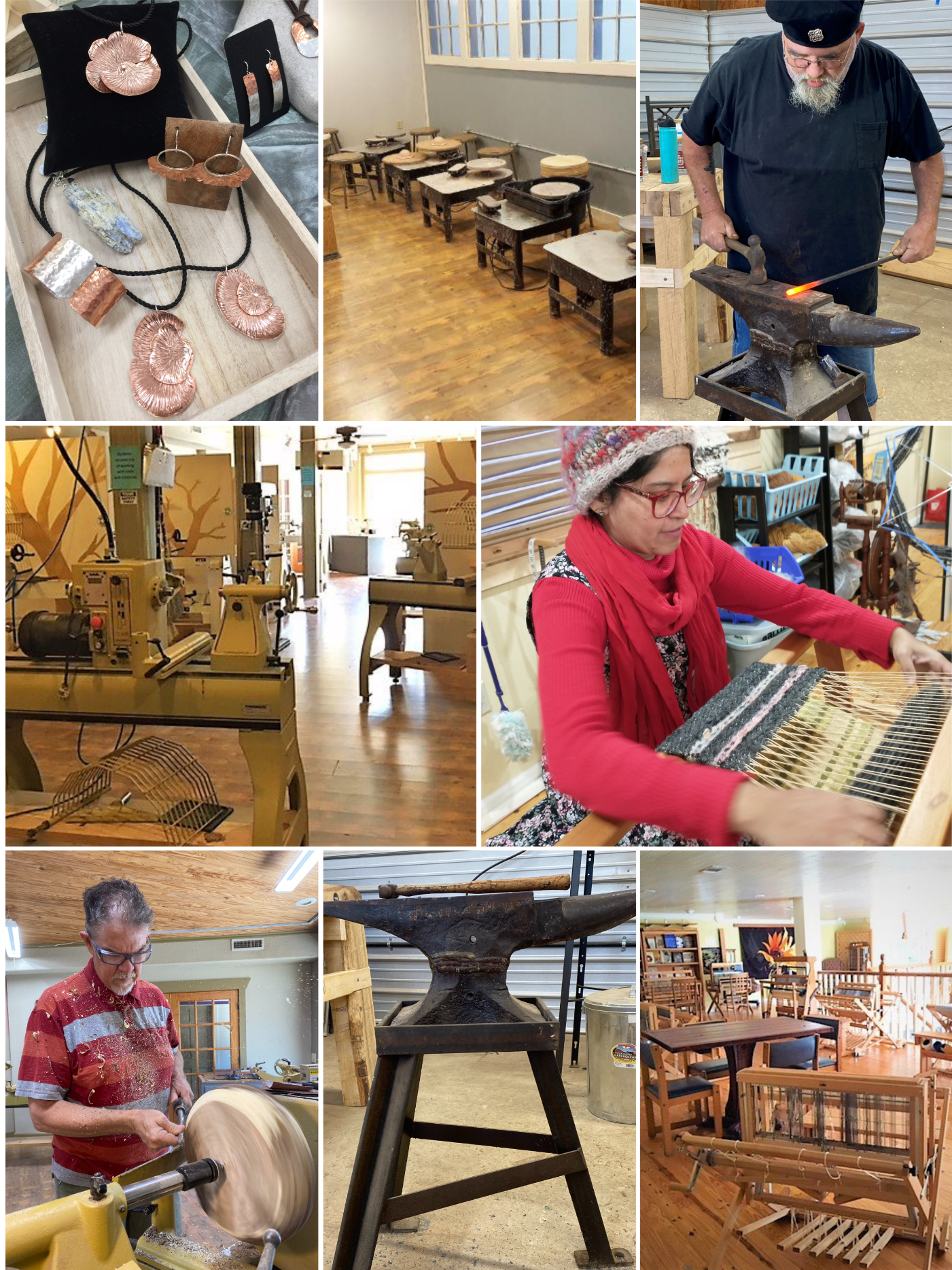 Vision StatementTo be a premier, boutique school for the teaching, practicing, and experiencing craft art.Mission StatementThe mission of the Arkansas Craft School is to promote a vibrant, creative community that inspires a life-affirming appreciation of and support for the arts. The school does this by:Educating aspiring and practicing craft artisans for success in the creative economy through its career education programs, emphasizing the development of the necessary skills andtechniques by following nationally established curriculum standards.Introducing individuals interested in experiencing craft to a variety of studio arts through community enrichment courses of shorter length and of less rigor than the career education program. The community enrichment courses emphasize the enjoyment of participating in art and working towards a skill level determined by the student.Sponsoring unique seminars, exhibits, performances, and other events.Academic CalendarsCareer Education Programs Academic Year 2022– 2023	16 Week Sessions:		1st Session: September 6 to December 23, 2022		2nd Session: January 10 to April 28, 2023		3rd Session: May 9 to August 25, 2023	32 Week, Weekend Session:		September 3—December 18, 2022, Christmas Break		January 7—April 23, 2023Career Education Programs Academic Year 2023 –2024	16 Week Sessions:		1st Session: September 5 to December 22, 2023		2nd Session: January 9 to April 26, 2024		3rd Session: May 7 to August 23, 2024	32 Week, Weekend Session:		September 2—December 17, 2023, Christmas Break		January 6—April 21, 2024Community Enrichment ProgramsDue to the changing nature of Community Enrichment programming, the Arkansas Craft School publishes separate course bulletins for these classes. The annual Summer-Fall Bulletin lists the courses being offered from June to November, and the Winter- Spring Bulletin covers courses offered from December to May. Class schedules also appear on the Arkansas Craft School’s webpage.Family Educational Rights and Privacy (FERPA)The Arkansas Craft School adheres to a policy of compliance with the Family Education Rights and Privacy Act. The policy gives students 18 years of age and older: (1) the right to have access to his or her education records, (2) the right to consent in writing to the disclosure of personally identifiable information from the student’s education record, except under certain permitted situation, and (3) the right to seek to have the records amended.Confidentiality of RecordsIn accordance with the Family Education Rights and Privacy Act, directory information can be released to persons outside the school. Directory information includes:	Name	Address Date of birth Telephone	E-mail address	Certificates Received 	Dates of attendance 	Field of StudyDirectory information may be released to appear in public documents and may otherwise be disclosed without student consent unless a written request from the student not to release this in- formation is filed with the General Manager by the end of the first week of classes each term.Each student has a right of access to his or her education records, except financial records of the student’s parents. Any student who believes that information contained in his or her educationrecord is inaccurate, misleading, or otherwise in violation of his or her privacy or other rights may request the records be amended.Requests for amendment of records should be made to the General Manager in writing (The General Manager maintains an open-door policy and is happy to discuss student concerns prior to submission of a written request). Decisions by the General Man- ager are subject to review by the Board of Directors.No personally identifiable information will be disclosed to any third party by any official or employee of the Arkansas Craft School without the written consent of the student, with the following exceptions:Other Arkansas Craft School officials, with a legitimate educational interest.Officials of other educational institutions in which the student seeks or intends to enroll.Authorized representatives of (I) the Comptroller General of the United States, (II) the Secretary, or (III) State educational authorities.In connection with a student’s application for, or receipt of, financial aid.State and local officials or authorities to whom such information is specifically allowed to be reported or disclosed pursuant to State statute.Accrediting organizations to conduct their accrediting functions.In connection with an emergency, to appropriate persons if the knowledge of such information is necessary to protect the health or safety of the student or other persons.To persons designated in a lawful subpoena.Questions concerning these policies should be addressed to the General ManagerSexual Harassment/MisconductThe Arkansas Craft School has a policy that prohibits sexual harassment or discrimination against any staff, faculty, or student of the school based on gender or sexual orientation. Such behaviors are also prohibited by law, Section 703, Title VII of the Civil Rights Act of 1963, and Title IX of the Educational Amendment Act of 1972.Violations of the sexual harassment policy include, but are not limited to, unwelcome sexual advance, request for sexual favors, conduct which tends to isolate or demean a person based on gen- der or sexual orientation, other verbal or physical conduct, and retaliation for rejecting such conduct or for reporting such con- tact.The Arkansas Craft School takes the steps necessary to maintain an environment that is frees of sexual harassment and discrimination based on gender or sexual orientation. Member of the Craft School community are encouraged to report violations of this pol- icy to their instructors, immediate supervisor, or the General Manager.All allegations of sexual harassment or misconduct are reported to the Board of Directors and may result in expulsion or termination.Equal Employment and Educational OpportunityThe Arkansas Craft School complies with applicable federal and state legislation and regulations regarding discriminatory admission and employment policies and practices by providing equal opportunity to all individuals without discrimination based on extrinsic factors such as ethnic or national origin, sex, sexual orientation, age, color, religion, political affiliation, disability, or status as a war veteran. It is, therefore, the school’s policy to accord fair and equitable treatment of every person, at all times.Admission Requirements and ProceduresThe Arkansas Craft School’s admission requirements and procedures are subject to change.There are no previous educational requirements required for ad- mission to the Arkansas Craft School’s career education program. The only requirements are an ability to benefit from the instruction, and the ability to pay for the instruction.To obtain admission to the career education program, the candidate must complete the career education application form and pay the $85 application fee. Candidates are asked to designate which school term they are applying for, and any alternative term they might consider. Following review of the application and acceptance as a prospective student, candidates are placed on a waiting list. Admission of prospective students is on a first come, first admitted basis.There are no general admission requirements for the community enrichment program; however, each class has its own admission criteria based upon what is being taught and the knowledge, skills, and abilities the instructor has determined are necessary for all students to have an enjoyable experience. Community enrichment course may have age requirements or restrictions. Excused and Unexcused Absences & TardinessRegular and punctual attendance in class is a key factor to success. The career education program teaches essential skills necessary to be successful in the student’s chosen field in a progressive fashion, one skill building upon the previous knowledge, skills and abilities gained by the student. Students who do not progress, and who do not demonstrate the skills necessary to enter the craft, cannot be awarded a certificate of competency.Probation and Termination of EnrollmentCareer education program students may be placed on probation if, in the opinion of the instructor, they are not making satisfactory progress, are a disruption, or are a safety hazard to themselves or others. The General Manager is notified of all probations.Students have sixteen class days in which to correct the deficiency and to be removed from probation. After sixteen days, if the deficiency has not been corrected, they may be subject to termination.Students may be terminated for:Failure to correct deficiencies that led to probation.Three consecutive days of unexcused absences.Aggressive, harassing, or discriminatory acts against other students or employees.Failure to pay tuition.Failure to follow school procedures and policiesActs of theft or dishonestyFailure to comply with safety regulationsMalicious damage to school propertyDrug/alcohol abuseDisruption of the learning environmentWhen terminating a student, the General Manager will conduct a full hearing of the facts and make a recommendation to the Board President. The authority to dismiss a student is vested in the Board of Directors.Make-up WorkMake-up work can be the result of a student missing class or a student’s failure to master a skill or technique. Either can require additional studio time under the direction of the instructor.Grading SystemCareer education program students are graded on a pass/ fail system. As a program of career education, each student is required to demonstrate proficiency in each skill and technique covered in the program’s curriculum.Students are given multiple chances to both practice learning a skill or technique and to demonstrate mastery. Policies Regarding RefundsThe Arkansas Craft School follows the state guidelines regarding refunds. For career education students:The application fee, once an application is begun, is not refundable.Students withdrawing or terminating after completing less than twenty-five percent (25%) of their career program shall be refunded tuition on a pro rata basis, with the tuition rate for the courses completed determined using the community enrichment course rates.Students withdrawing or terminating after completing more than twenty-five percent (25%) but less than fifty percent (50%) of their career program shall be refunded 50% of the tuition.Students withdrawing or terminating after completing more than fifty percent (50%) but less than seventy-five percent (75%) of their career program shall be refunded 25% of the tuition.Students withdrawing or terminating after completing more than seventy-five percent (75%) will not receive a refund.Students enrolling in community enrichment classes may receive a refund of all tuition if the student cancels their class reservation at least seven days prior to the class convening date. Studentscancelling within seven days of the class will be charged a $25 service fee and the cost of any materials specifically acquired for their participation in the class.Complaint ProcessStudents, staff, and faculty are asked to try to work through issues at the lowest level of management as possible. This is only a request.The General Manager has an open-door policy. Anyone can bring a concern, complaint, or suggestion directly to the General Man- ager. Sometimes it may be necessary to schedule an appointment due to the GM’s other commitments, but all complaints are heard as quickly as scheduling provides. Typically, the General Manager will want to know (1) what your complaint is, (2) who else does your complaint involve, and (3) the corrective action you would like to see taken. The General Manager will then investigate your complaint, take what corrective action is necessary, and arrange a second meeting with you to discuss the decision and any action taken.If you are not satisfied with the decision of the General Manager, he will forward your complaint together with what steps were taken to resolve the complaint to the Board President for review and any potential further action by the board.At any time during the complaint process, students may take their complaint directly to the Arkansas Department of Higher Education. The contact information of the department is:Arkansas Department of EducationDivision of Higher Education423 Main Street, Suite 400Little Rock, AR  72201Tuition and FeesCareer Education ProgramsStudents enrolling in the Certificate of Competency in Craft Arts program; with a concentration in Artistic Blacksmithing, Fine Woodworking, Ceramics/Pottery, Textile/Fiber Art, or Jewelry Making; are charged an $85 application fee and $4,800 in tuition.The non-refundable application fee of $85 is due with the student’s application for admission. The $4,800 in tuition is payable prior to beginning instruction.Students enrolling in a sixteen-week session can pay tuition in one of three ways:Cash payment of the tuition ten days prior to the first class session, with the student receiving a 5% discount ($240).Entry into a payment plan with the Arkansas Craft School thirty days prior to the first class session. Payment plans require a $600 down payment and fourteen subsequent, weekly payments of $300 each Tuesday thereafter until the full amount is paid (14 weekly payments).Entry into an installment loan, through a commercial lender, with extended payments term (24-36 months), thirty days prior to the first-class session.Payment plans may be denied to individuals due to poor credit history at the discretion of the school or the commercial lender. Students under the age of 21 require a guarantor of legal age (usually a parent or legal guardian).Students enrolling in the thirty-two session, weekend sessions can also pay tuition in one of three ways:Cash payment of the tuition ten days prior to the first class session, with the student receiving a 5% discount ($240).Entry into a payment plan with the Arkansas Craft School thirty days prior to the first class session. Payment plans require a $600 down payment with seven subsequent monthly payments of $600, due the first of each month.Installment loan financing, with extended payments term (24-36 months), through a commercial lender.Payment plans may be denied to individuals due to poor credit history at the discretion of the school or the commercial lender. Students under the age of 21 require a guarantor of legal age (usually a parent or legal guardian).Community Enrichment ProgramsThe tuition and costs associated with classes taught in the community education program are set by the course instructor. The Arkansas Craft School charges a 20% surcharge on the price established by the instructor to cover advertising, administration, and facilities costs.The overall cost for each class is published in the semi-annual Community Enrichment Course Catalog and on the school’s website.Career Education ProgramCertificate of Competency in Craft ArtsThe Arkansas Craft School offers a single career education program, a Certificate of Competency in Craft Arts. This certificate is awarded to students who have demonstrated mastery of the necessary knowledge, skills, and abilities in their chosen area of emphasis, while completing 412 hours of combined instruction and studio practice.Students select an area of concentration for their study. They may elect to study Artistic Blacksmithing, Fine Woodworking, Ceramics/Pottery, Textile/Fiber Art, or Jewelry Making. The area of concentration is noted on their Certificate of Competency in Craft Arts.In addition to studying in their area of concentration, students also receive instruction in art history and basic business skills.Artistic BlacksmithingThe Arkansas Craft School’s Artistic Blacksmithing program (Level 1) is a career training program for aspiring artisans who wish to gain the experience, techniques, and educational foundations to build a career as an Artistic Blacksmith. Three six- teen-week programs (412 clock hours) are conduct each year with classes meeting for 6.5 hours, Tuesday through Friday. The week- end session meeting for thirty-two weeks. With classes meeting for 6.5 hours on Saturdays and Sundays. The program is competency based and requires the student to demonstrate mastery of the knowledge, skills, and techniques taught. The program is de- signed to perpetuate the traditional art of forging handcrafted ironwork into the future. Students are accepted into the Certificate Program based on interest and skill. Previous experience with metals is suggested by not required.Certification:The Arkansas Craft School is licensed by the Arkansas State Board of Career Education to offer career education courses and the Artistic Blacksmithing program was developed following the national curriculum endorsed by the Artist Blacksmith’s Association of North America.Location:The Arkansas Craft School is located at 101 N. Peabody Avenue (corner of Peabody and Main Street), across from the Stone County Courthouse, in Mountain View, Arkansas. The Artistic Blacksmithing program is located at the school’s Wingate Annex at 511 N. Knox Avenue,The studio currently has four student forging stations, each with its own gas forge, anvils, and worktables. The gas fueled forges allow students to learn and practice traditional techniques using modern forge technology.All needed hand tools are stored in a dedicated tool room. Stu- dents are welcome to try out different hammers and tongs during their time in the shop. The course instructor may recommend tools for specific projects, but student smiths are always welcome to try their own techniques. Hammer sizes range 600 grams (1.3lbs.) to the standard 1.1 kg (2.5 lbs.) or even 4.5 kg (10 lbs.) sledgehammers for very heavy hand work. There are many sizes of hammers to choose from and each student smith is encouraged to find the one that works for them at their current strength and endurance level. To aid student smiths, there are power hammers, oxy-acetylene torches, MIG welders, drill presses, grinders, belt sanders, vertical and horizontal bandsaws, metal cutting shear, and other hand tools. The instructor trains student smiths on all power tools prior to use.Appropriate Dress:Only natural fiber clothing is allowed in the shop, absolutely no synthetic material. Closed toe shoes or boots are acceptable, sandals and athletic footwear are not. Do not wear shorts or any- thing you do not want to get dirty. The Wingate Annex is neither heated nor cooled, so dress for the weather. Eye and ear protection is required.Syllabus and Course Schedule:All courses are taught in a sequence, with the knowledge, skills and techniques taught in previous courses forming a necessary basis for the more advanced instruction that follows.BSMTH 101Introduction to blacksmithing safety and techniques. Students will learn safety and shop etiquette. Basic skills will be explored which will include fire management, hammer techniques, hand and power tool use. Projects will include a three-hook wall rack and a matching pair of candle sticks. Specific techniques include square and round points, twists, tenons, controlled texturing, and use of the torch. Students will produce at least 100 hooks of a specific design during the course and will be graded on time and accuracy. Competencies: Students will need to demonstrate prop- er shop safety and an ability to comfortably reproduce multiple hooks that match, tenons of consistent size, twists of consistent form, and strong attractive basic joinery.BSMTH 102Modern fabrication techniques will be added to the student smiths’ skills. Introduction to MIG welding, oxy-acetylene torch work, and plasma cutting will be the focus of this class. Competencies: Student smiths will need to be able to demonstrate an ability to accurately cut forms with modern tools, weld them together neatly and strongly, and finish them for strength and aesthetics.BSMTH 103Basic skills in the two introductory classes will be built on with the addition of basic bending and beveling techniques and layout. Introduction to bending forks and dogs as well as fullers and swages will be the focus of this class. Projects will include a wall mounted pot rack. Competencies: Student smiths will need to demonstrate an ability to bend consistently and accurately to a scale drawing.BSMTH 104Tool making techniques will be taught to the students with an introduction to power hammering. Students will learn about the differences in carbon and alloy steels appropriate for tools in the forge. Student smiths will learn the safety protocols and benefits to power hammers. The manipulation of hardness in steel will be a focus of this class. Projects will include top tools and tongs. Competencies: students will demonstrate an ability to consistently produce power hammered forms and tools of consistent and appropriate hardness.BSMTH 105Intermediate skills will be introduced to the student in the form of scroll-foliate design. The student will produce a full-scale lay- out and accurately formed scrolls with organic leaf motif. New skill introduction will be basic forge welding. Projects will include a “sketch in iron” reminiscent of a study in architectural ornamental form. Competencies: Student smiths will need to demonstrate an ability to make consistent leaf and scroll forms, and seamless forge welds.BSMTH 106Forge welding. Tenon joints and scroll forming skills will be built upon with the introduction of trefoil design. The students will produce a tri-symmetrical, full-scale layout and will add jump forge welding to their skills repertoire. Projects will include a tabletop trivet with two jump welds, three lap welds, and six tenons in a specific geometric form. Competencies: Student smiths will need to demonstrate an ability to produce consistent and symmetrical geometric forms to a given layout, consistent forge welds, and consistent tenons.BSMTH 107Sheet metal repousse will be added to the students’ skills as well as beginning chasing techniques. Students will be introduced to the traditional as well as modern sheet metal cutting methods. Projects will include multi-piece roses with chased leaves and forge welded stems. Competencies: Student smiths will need to be able to demonstrate an ability to produce consistent floral forms with leaves with clean chased veining.ACS 101/BSMTH 108While continuing to practice and improve their basic abilities, student smiths will receive a basic introduction to Art History. Competencies: Students will demonstrate a basic introductory levelknowledge of Art by making an oral presentation on a period, artist, or masterwork of their choice.BSMTH 109 & 110Students will now put all their accumulated skill into producing a fireplace set project. A common forge welded form will be taught, and students will reproduce this form during the instructional workshop and subsequent studios to make a five-piece (poker, brush, tong, and stand) fire set. Emphasis will be put on consistent form and appropriate scale. Competencies: Students will produce a marketable fireplace set.ACS 102/BSMTH 111Common forms of blacksmithing business will be the focus of this class. Introduction to business management, pricing, accounting, taxes, zoning ordinances, building codes, and other common is- sues will be discussed. In addition, scale drawing and sketching will be covered. Competencies: Student smiths will need to be able to demonstrate an ability to draw a form on paper to scale, transfer that to full scale on a layout table, and forge and fabricate the form accurately.BSMTH 112This course uses practical application of design creation and presentation through the projection of three-dimensional figures onto a two-dimensional plane surface. Students will utilize ortho- graphic techniques to yield solutions such as the true length of a line, end/point view of a line, true shape of a plane, and edge view of a plane. Competencies: Student smiths will be able to project points and lines in the principal views using orthographic projection; develop necessary auxiliary views using orthographicprojection; and develop necessary orthographic views using rules of parallelism and perpendicularity to yield proper measurements.BSMTH 113, 114, and 115Skill Certification Final Project. As the students’ final projects, the students will conceive, draw, transfer to full scale, and produce a project of their own conception. Emphasis will be put on using as many forms and techniques as possible that were learned over the previous instructional workshops. The work will need to be produced in a neat, aesthetically consistent and pleasing manner. Competencies: The student smiths will present an original work of art for critique and formal evaluation for certification as an artistic blacksmith.BSMTH 116Skill Certification and Check-out. The students’ body of work will be evaluated, skill certifications, where earned, will be awarded, and the students will out process from the Arkansas Craft School.Fine WoodworkingThe Arkansas Craft School’s Fine Woodworking program (level 1) is a career training program for aspiring artisans who wish to gain the experience, techniques, and educational foundations to build a career in fine woodworking. Three sixteen-week program (412 clock hours) are conducted each year with classes meeting for 6.5 hours, Tuesday through Friday. The weekend session meeting for thirty-two weeks. With classes meeting for 6.5 hours on Saturdays and Sundays. The program is competencybased and requires the student to demonstrate mastery of the knowledge, skills, and techniques taught. The program is designed to perpetuate the traditional art of handcrafted, fine wood products into the future. Students are accepted into the Certificate Program based on interest and skill. Previous experience with metals is suggested by not required.Certification:The Arkansas Craft School is licensed by the Arkansas State Board of Career Education to offer career education courses and is a member of the Woodwork Career Alliance of North America. The Arkansas Craft School’s Fine Woodworking program conformswith the Woodworking Manufacturing Skills Standards.Location:The Arkansas Craft School is located at 101 N. Peabody Avenue (corner of Peabody and Main Street, across from the Stone County Courthouse) in Mountain View, Arkansas. The fine woodworking studio is located on the first floor. The school provides all the power tools and equipment and specialized tools used in the pro- gram. Students are required to purchase a basic set of fine wood- working tools for their personal use.Appropriate Dress:Closed toe shoes or boots are acceptable, sandals and athletic footwear are not. Do not wear shorts or anything you do not want to get dirty. Eye and ear protection is required.Syllabus and Course Schedule:All courses are taught in a sequence, with the knowledge, skills and techniques taught in previous courses forming a necessary basis for the more advanced instruction that follows.WOOD 101Introduction to the Fine Art of Woodworking. Introduces students to using wood as a medium for realizing their designs. Topics covered include choosing the wood to complement the de- sign, milling techniques, mortise-and-tenon joinery, surface preparation and application of water-based finishes. Students will earn the safe use of the radial arm saw, jointer, planer, table saw, bandsaw, drill press, horizontal boring machine and router. Competencies: Students will demonstrate a basic understanding of shop safety, using wood as a medium for art, and use of power equipment.WOOD 102Introduction to Hand Tools. Introduces students to the sharpening, maintenance, and use of basic hand tools including chisels, planes, spokeshaves, marking knives, hand saws and scrapers.Various sharpening systems are discussed. Students build a wooden hand plane, sharpen personal tools, and practice hand tool use. Competencies: Students will demonstrate proper technique inthe sharpening, maintenance, and use of basic hand tools.WOOD 103Introduction to Joinery. Introduces traditional joinery techniques including edge, miters, dowel, mortise and tenon variations, bridle, bread boards, and frame and panel work. Various types of mortises and tenons, bridal joints, breadboard ends, and frame and panel work. Competencies: Students demonstrate layout cut and fit each of these joints.WOOD 104Characteristics of Wood. Focuses on wood as a material. This covers the visual aspects of different wood species as well as their working characteristics. Topics include structure, graphics, moisture content and choice of appropriate wood for a project. Competencies: Students can identify and select different woods for different products and explain their selections.WOOD 105Introduction to Finishing. Introduces wood finishes, including penetrating oil finishes and film finishes such as shellac, lacquer, varnish, and water-based finish. Surface preparation, stains, dyes, and hand and spray application methods are covered. Special attention will be given to the advantages of low-toxic water- based finishes, and the health and environmental issues concerning solvent-based finishes. Competencies: Students can demonstrate the proper selection and application of finishes.WOOD 106Introduction to Wood Turning. Explores the capacities of a lathe through spindle and faceplate turnings. The use of bead, cove, taper, cylindrical, v-cuts, proportion and curved line relationships are examined. Students learn techniques for turning natural edge bowls, long stem goblets, spiral turning, end grain hollowing, open forms, closed forms/internal hollowing techniques. Lathe components, tools, and sharpening are explored. Competencies: Student demonstrates the ability to safely use the lathe, maintain carving tools, and perform simply tasks using the lathe.WOOD 107Wood Turning. Beginning with the use of concentric chucks to do multi-access turning of spindles, bowls and hollow vessels, student will learn advanced wood turning techniques to include the use grinders to create twisted hollow forms and carve on the exterior of bowls and vases. The students will also learn thread chasing, segmenting, and multi-sided box techniques. Competencies: Students demonstrate mastery of techniques presented.ACS 101/WOOD 108While continuing to practice and improve their basic abilities, student will receive a basic introduction to Art History. Competencies: Students will demonstrate a basic introductory level knowledge of Art by making an oral presentation on a period, artist, or masterwork of their choice.WOOD 109Students will now put all their accumulated skill into producing an integrated collection of carved wood art to include a variety of vessels, bowls, spindles, and other forms. Emphasis will be placed on the quality and aesthetic value of the collection. Competencies: Students will produce a marketable first collection.WOOD 110Wood Bending and Lamination. The skills learned in this class will enable students to bring the curved line into contemporary de- sign work or to reproduce historic pieces which use bent wood. Topics covered include layout, form making, strip lamination, steam bending, panel bending, hot iron bending and vacuum forming. In addition, each student will design and build a bent wood piece to execute the theories and skills taught in the course. Competencies: Students demonstrate a mastery of wood bending and lamination techniques.ACS 102/WOOD 111Common forms of wood working business will be the focus of this class. Introduction to business management, pricing, accounting, taxes, zoning ordinances, building codes, and other common is- sues will be discussed. In addition, scale drawing and sketching will be covered. Competencies: Students will need to be able to demonstrate an ability to draw a form on paper to scale, transfer that to full scale on a layout table and fabricate the form accurately.WOOD 112Furniture I. Explores advanced wood joinery, using both hand and power tool techniques in constructing a table. This course will include two table projects. The first project will explore production style of building. The second project will be designed by the student and will focus on fine craft and design to create a table that incorporates curved elements and joinery. Competencies: Students will need to demonstrate the ability to produce market- able furniture pieces using the techniques taught.WOOD 113Furniture II. Explores advanced wood joinery, using both hand- and power-tool techniques in frame and carcass-style construction. Students will focus on fine craft and design to create a free-standing, solid-wood cabinet. Competencies: Students will need to demonstrate the ability to produce marketable furniture pieces using the techniques taught.WOOD 114 & 115Skill Certification Final Project. As the students’ final project, the students will conceive, draw, transfer to full scale, and produce a project of their own conception, demonstrating their skill in fine woodworking. Emphasis will be put on using as many forms and techniques as possible that were learned over the previous instructional workshops. The work will need to be produced in a neat, aesthetically consistent and pleasing manner. Competencies: The student will present an original work of art for critique and formal evaluation for certification in Fine Woodworking.WOOD 116Skill Certification and Check-out. The students’ body of work will be evaluated, skill certifications, where earned, will be awarded, and the students will out process from the Arkansas Craft School.Ceramics/PotteryThe Arkansas Craft School’s Ceramic/Pottery Program (Level I) is a career training program for aspiring artisans who wish to gain the experience, techniques, and educational foundations to build a career in ceramics/pottery. Three sixteen-week program (412 clock hours) are conduct each year with classes meeting for 6.5 hours, Tuesday through Friday. The weekend session meeting for thirty-two weeks. With classes meeting for 6.5 hours on Saturdays and Sundays. The program is competency based and requires the student to demonstrate mastery of the knowledge, skills, and techniques taught. The program is designed to perpetuate the tradition of handcrafted household crockery as well as the production of unique items of artistic merit and value. Stu- dents are accepted into the Certificate Program based on interest and skill. Previous experience with pottery or sculpting is suggested by not required.Certification:The Arkansas Craft School is licensed by the Arkansas State Board of Career Education to offer career education courses and is a member of the American Art Pottery Association. The Arkansas Craft School’s Ceramics/Pottery program conforms with the curriculums found at other certificate offering institutions.Location:The Arkansas Craft School is located at 101 N. Peabody Avenue (corner of Peabody and Main Street, across from the Stone County Courthouse) in Mountain View, Arkansas. The Ceramics/Pottery studio is located on the first floor. The school provides all the equipment and specialized tools used in the program.Appropriate Dress:Closed toe shoes or boots, no sandals. Do not wear shorts or any- thing you do not want to get dirty. Eye protection and gloves may be required during some sessions.Syllabus and Course Schedule:All courses are taught in a sequence, with the knowledge, skills and techniques taught in previous courses forming a necessary basis for the more advanced instruction that follows.CLAY 101Hand-Building I. An introduction to the aesthetic qualities of ceramics and the material properties of clay via the learning of traditional hand building techniques and a variety of methods of applying finish and color. Competencies: Students will demonstrate a basic understanding of the material properties of clay and hand building techniques.CLAY 102Wheel Throwing. An introduction to the fundamental principles of throwing clay forms on a ceramics wheel. The course emphasizes functional as well as sculptural aesthetics associated withthe wheel. Competencies: Students begin to gain experience and competency using the wheel.CLAY 103Hand-Building II. Intermediate-level ceramic sculpture course of further study into the various hand-building techniques for executing clay sculpture on a medium to large scale. Assignments are theme-specific, emphasizing sequential development of a particular sculptural concept. Colorings offered as possibilities for sur- face treatment include slips, engobes, terrsigilattas and glazes. Firing ranges, clay bodies and techniques to fire a clay sculpture are discussed. Competencies: Students demonstrate a mastery of basic hand-building techniques and project planning.CLAY 104Wheel Throwing II. Study of current approaches to the potter’s wheel as a tool for creating functional and sculptural forms. The foundation of this course is a series of sequential projects de- signed to increase a student’s skill level on the wheel. Functional as well as sculptural concepts will be investigated. An introduction to clay bodies and glazes augments the disciplined throwing abilities of students who already have a strong foundation in wheel-throwing basics. Competencies: Students demonstrate a competency in the use of the wheel and growing knowledge and talent in project design and execution.CLAY 105Functional Ceramics I. Introductory course exploring the fun and useful process of making decorative, functional, hand-built ceramics. Students are introduced to a variety of hand-building techniques and design aesthetics. These techniques and designs are applied to the making of functional ware, producing elegant, fun, and useful objects. Competencies: Students develop a deeper aesthetic understanding of how to design and make decorative, functional objects in clay.CLAY 106Micaceous Pottery. Study of micaceous clay, a unique type of clay that has been used for centuries by Jicarilla Apache, Pueblo, and Hispanic potters to produce cooking vessels. This course presents the history of its traditional use as well as traditional and nontraditional techniques for working with this clay. Students produce a variety of open bowls, closed bowls and lidded forms using hand-building techniques, electric kilns and open-pit firing processes. Competencies: Students demonstrate a further refinement of their skills while working with a specific material.CLAY 107Ozark Pottery. Clays used for pottery and stoneware in this region are principally kaolin and/or ball clay. To be successfully worked and dried, the clay must be plastic when wet, shrink little while drying, and resist warping and breaking after being dried before firing. This course presents the history of its traditional use as well as traditional and nontraditional techniques for working with this clay. Students produce a variety of open bowls, closed bowls and lidded forms using hand-building techniques, electric kilns and open-pit firing processes. Competencies: Students demonstrate a further refinement of their skills while working with a specific material.ACS 101/CLAY 108While continuing to practice and improve their basic abilities, students will receive a basic introduction to Art History. Competencies: Students will demonstrate a basic introductory level knowledge of Art by making an oral presentation on a period, artist, or masterwork of their choice.CLAY 109Ceramic Surface and Form. The focus of this course is on the process of formulating and applying color on ceramic forms. Engobers, sintered engtobes, underglazes, slips, stains, terra sigilattas, and glazes will be explored. Pattern, monochrome, poly- chrome, abstract application, and other approaches to ceramic painting on a three-dimensional form will also be introduced. Competencies: Students gain and demonstrate knowledge in the selection and application of color to ceramic forms.CLAY 110Glaze Formulation. This course provides the ceramic artist with the skills needed to understand, develop, and control the glazes used in the ceramic process. Materials, mixing, testing methods and basic formula comparisons will be covered. Competencies: Students demonstrate skill in the selection and application of glazes.ACS 102/CLAY 111Common forms of ceramic/pottery business will be the focus of this class. Introduction to business management, pricing, accounting, taxes, zoning ordinances, building codes, and other common issues will be discussed. In addition, scale drawing and sketching will be covered. Competencies: Students will need to be able to demonstrate an ability to draw a form on paper to scale, transfer that to full scale on a layout table and fabricate the form accurately.CLAY 112Advanced Wheel Throwing. Advanced study of historical and contemporary approaches to the potter’s wheel as a tool for creating functional vessels, non-functional vessels and sculptural forms. The focus of the class is large-scale and altered throwing techniques and the utilization of thrown parts in the construction of hand-built forms, as well as traditional production methods. Glaze, slip and other surface applications are researched and incorporated in order to create a successful surface/form design. Competencies: Students must demonstrate the ability to fabricate a significant work of art.CLAY 113Integrative Products. Skill development in preparation for commercial practice in the field of ceramics. Students are taught how to create a coherent body of work, stay consistent within an established concept, and develop the ability to speak and write articulately within the medium of ceramic art. Students are guided in identifying their special areas of skill and competency through the process of critical self-evaluation. Competencies: Students will be able to execute a coherent body of work.CLAY 114 & 115Skill Certification Final Project. As the students’ final project, the students will conceive, draw, transfer to full scale, and produce a project of their own conception, demonstrating their skill in fine woodworking. Emphasis will be put on using as many forms and techniques as possible that were learned over the previous instructional workshops. The work will need to be produced in a neat, aesthetically consistent and pleasing manner. Competencies: The students with present an original work of art for critique and formal evaluation for certification in Ceramics/Pottery.CLAY 116Skill Certification and Check-out. The students’ body of work will be evaluated, skill certifications, where earned, will be awarded, and the students will out process from the Arkansas Craft School.Textiles/Fiber ArtsThe Arkansas Craft School’s Textile/Fiber Arts Program (level I) is a career training program for aspiring artisans who wish to gain the experience, techniques, and educational foundations to build a career in Fiber Arts. Three sixteen-week program (412 clock hours) are conduct each year with classes meeting for 6.5 hours, Tuesday through Friday. The weekend session meeting for thirty- two weeks. With classes meeting for 6.5 hours on Saturdays and Sundays. The program is competency based and requires the student to demonstrate mastery of the knowledge, skills, and techniques taught. The program is designed to perpetuate the tradition of handcrafted, unique products of artistic merit and value. Students are accepted into the Certificate Program based on interest and skill. Previous experience working with fabric is suggested but not required.Certification:The Arkansas Craft School is licensed by the Arkansas State Board of Career Education to offer career education courses and is a member of the Craft Industry Alliance. The Arkansas Craft School’s Textile/Fiber Arts program is unique and sets the standard for career preparation.Location:The Arkansas Craft School is located at 101 N. Peabody Avenue (corner of Peabody and Main Street, across from the Stone County Courthouse) in Mountain View, Arkansas. The Textile/Fiber Arts studio is located on the second floor. The school provides all the equipment and specialized tools used in the program. Students may want to purchase unique fibers to use in their artwork.Appropriate Dress:Students are required to dress appropriately to the studio work- space and the activities in which they are engaged.Syllabus and Course Schedule:All courses are taught in a sequence, with the knowledge, skills and techniques taught in previous courses forming a necessary basis for the more advanced instruction that follows.TEXT 101Fundamentals of Fibers. Studio exploration of fibers as an art form and means of personal expression. A variety of dyeing, construction, and surface embellishment techniques will be introduced. Competencies: Students will be introduced to variety and uses of fibers and basic techniques used in Fiber Arts.TEXT 102Fiber Forms. This course continues the studio exploration of fibers as an art form. Techniques include felt making, papermaking, basketry, and dyeing. Competencies: Students begin to demonstrate knowledge and skill in the art.TEXT 103Introduction to Weaving. Application of art and design principles to four-harness loom structures. Emphasis on the use of color and texture in loom controlled and weaver-controlled techniques. Competencies: Students demonstrate a basic ability to employ the loom.TEXT 104Textile Hand-printing and Resist Processes. Fundamentals of re- sist and dye techniques on textiles: batik, tie-dye, discharge, and direct application. Competencies: Students demonstrate ability to use the techniques taught.TEXT 105Screen-printing Textiles. Design problems in textile printing with emphasis on screen-printing and photo techniques. Competencies: Students demonstrate ability to use the techniques taught.TEXT 106Weaving Structures. Continuation of TEXT 103 and the use of multiple-harness weave structures and weave drafts. Design problems to develop the use of color, form, and surface in simple and compound weaves. Competencies: Students demonstrate ability to use the techniques taught.TEXT 107Techniques in Weaving. Development of individual art and design concepts in relation to woven structures and/or forms. Emphasis on weaver-controlled techniques used to create images and com- position. Competencies: Students demonstrate ability to use the techniques taught.ACS101/TEXT 108While continuing to practice and improve their basic abilities, students will receive a basic introduction to Art History. Competencies: Students will demonstrate a basic introductory level knowledge of Art by making an oral presentation on a period, artist, or masterwork of their choice.TEXT 109Surface Design and Intermediate Textile Printing. Students will create textile patterns and then use a printing or dyeing process to create either a small collection of items or a single major work of marketable quality and value. Competencies: Students will produce a product of marketable quality using the techniques previously mastered.TEXT 110Advanced Fiber Forms. Study of three-dimensional and off-loom methods and techniques. Competencies: Students demonstrate ability to use the techniques taught.ACS102/TEXT 111Common forms of craft arts business will be the focus of this class. Introduction to business management, pricing, accounting, taxes, zoning ordinances, building codes, and other common is- sues will be discussed. In addition, scale drawing and sketching will be covered. Competencies: Students will need to be able to demonstrate an ability to draw a form on paper to scale, transfer that to full scale on a layout table and fabricate the form accurately.TEXT 112Advanced Techniques in Weaving. Study of advanced loom-controlled and weaver-controlled methods. Competencies: Stu- dents demonstrate ability to use the techniques taught.TEXT 113, 114, 115Skill Certification Final Project. As the students’ final project, the students will conceive, draw, transfer to full scale, and produce a project of their own conception, demonstrating their skill in textile/fiber art. Emphasis will be put on using as many forms and techniques as possible that were learned over the previous instructional workshops. The work will need to be produced in a neat, aesthetically consistent and pleasing manner. Competencies: The students will present an original work of art for critique and formal evaluation for certification in Textile/Fiber Arts.TEXT 116Skill Certification and Check-out. The students’ body of work will be evaluated, skill certifications, where earned, will be awarded, and the students will out process from the Arkansas Craft School.Jewelry MakingThe Arkansas Craft School’s Jewelry Making Program (Level I) is a career training program for aspiring artisans who wish to gain the experience, techniques, and educational foundations to build a career in Jewelry Making Three sixteen-week program (412 clock hours) are conduct each year with classes meeting for 6.5 hours, Tuesday through Friday. The weekend session meeting for thirty-two weeks. With classes meeting for 6.5 hours on Saturdays and Sundays. The program is competency based and re-quires the student to demonstrate mastery of the knowledge, skills, and techniques taught. The program is designed to perpetuate the tradition of handcrafted, unique products of artistic merit and value. Students are accepted into the Certificate Program based on interest and skill. Previous experience with metals is suggested but not required.Certification:The Arkansas Craft School is licensed by the Arkansas State Board of Career Education to offer career education courses and is a member of the Craft Industry Alliance. The Arkansas Craft School’s Jewelry Making program is unique and sets the standard for career preparation.Location:The Arkansas Craft School is located at 101 N. Peabody Avenue (corner of Peabody and Main Street, across from the Stone County Courthouse) in Mountain View, Arkansas. The Jewelry studio is located on the First floor. The school provides all the equipment and specialized tools used in the program. Students may want to purchase unique materials to use in their artwork.Appropriate Dress:Students are required to dress appropriately to the studio work- space and the activities in which they are engaged.Syllabus and Course Schedule:All courses are taught in a sequence, with the knowledge, skills and techniques taught in previous courses forming a necessary basis for the more advanced instruction that follows.JWLY 101Jewelry and Metalsmithing I. This course is an introduction to the tools, techniques, and materials for the professional jeweler/metalsmith with emphasis on the design and production of jewelry objects. Competencies: Students demonstrate ability to use the techniques taught.JWLY 102Jewelry and Metalsmithing II. A continuation of JWLY 101, this course provides further introduction of the tools, techniques, and materials of the professional jeweler/metalsmith. Emphasized working more three-dimensionally with greater complexity. Competencies: Students demonstrate ability to use the techniques taught.JWLY 103Jewelry and Metalworking III. Continued experience and experimentation with tools, techniques, and materials with emphasis on the mechanics, ergonomics, and engineering of complex jewelry projects. Competencies: Student demonstrates increased mastery of the basic metalworking skills and techniques necessary to be a successful jeweler.JWLY 104Forging and Smithing I. This course concentrates on hammer formed jewelry items utilizing non-ferrous metals such as copper, brass, silver, and gold. This course will introduce the student to: forging and raising techniques, hammers, anvils, forming stakes, and tool maintenance. Competencies: Students demonstrate ability to use the techniques taught.JWLY 105Forging and Smithing II. This course teaches the use of the hydraulic press in jewelry and vessel construction with emphasis placed on die making. Competencies: Students demonstrate ability to use the techniques taught.JWLY 106Wax Modeling and Casting. This is an introduction to casting tools, techniques, and materials. Emphasis will be on the design and production of custom pieces. Competencies: Students demonstrate ability to use the techniques taught.JWLY 107Wax Modeling and Casting II. A continuation of JWLY 106, this course provides advanced instruction in the use of casting tools, techniques, and materials. Emphasis will be on the design and production of multiples. Competencies: Students demonstrate ability to use the techniques taught.ACS 101/JWLY 108While continuing to practice and improve their basic abilities, students will receive a basic introduction to Art History. Competencies: Students will demonstrate a basic introductory level knowledge of Art by making an oral presentation on a period, artist, or masterwork of their choice.JWLY 109Stone Setting I. In this course, student will acquire basic stone setting skills by learning tool assembly and shaping, and how to set stones in round, oval, and peer-marquis head settings. Competencies: Students demonstrate ability to use the techniques taught.JWLY 110Stone Setting II. Students build on stone setting skills by completing head settings and assembling tools for channel, flush, ‘pave,’ and gypsy settings. Competencies: Students demonstrate ability to use the techniques taught.ACS 102/JWLY 111Common forms of craft arts business will be the focus of this class. Introduction to business management, pricing, accounting, taxes, zoning ordinances, building codes, and other common issues will be discussed. In addition, scale drawing and sketching will be covered. Competencies: Students will need to be able to demonstrate an ability to draw a form on paper to scale, transfer that to full scale on a layout table and fabricate the form accurately.JWLY 112 & 113Surface Embellishments. This course concentrates on textual and chromatic surface treatments for all non-ferrous metals. Included among the topics covered will be reticulation, acid etching. Enameling, fusing, hammer and punch treatments, patination, roller printing, and media blasting. Competencies: Students will be required to demonstrate basic mastery of all the techniques taught.JWLY 114 & 115Skill Certification Final Project. As the students’ final project, the students will conceive, draw, transfer to full scale, and produce a project of their own conception, demonstrating their skill in jewelry making. Emphasis will be put on using as many forms and techniques as possible that were learned over the previous instructional workshops. The work will need to be produced in a neat, aesthetically consistent and pleasing manner. Competencies: The students with present an original work of art for critique and formal evaluation for certification in Jewelry Making.JWLY 116Skill Certification and Check-out. The students’ body of work will be evaluated, skill certifications, where earned, will be awarded, and the students will out process from the Arkansas Craft School.Community Enrichment ProgramsThe Arkansas Craft School maintains a continuous program of community enrichment education for individuals interested in experiencing craft arts in a variety of studios and seminar courses of shorter length and of less rigor than the career education pro- gram. The community enrichment classes emphasize the enjoyment of participating in art and working towards a skill level determined by the student.The enrichment program has three basic terms: a summer-fall term (May through November), a winter-spring term (December through April), and a summer children’s program. Classes are listed and kept up to date on the school’s webpage, hppt:// arkansascraftschool.org, and are advertised in our monthly newsletters.The number and variety of classes taught, the dates and times offered, and the tuition and materials costs, are dependent upon the instructors. The Arkansas Craft School reserves the right not to schedule an instructor or a particular class if, in the determination of the Arkansas Craft School, the instructor’s expertise, subject matter, or costs do not fit inside the community enrichment program.Seminars, Exhibits, Performances and Other EventsThe Arkansas Craft School hosts a number of seminars, exhibits, performances, and other events each year. While most of these activities are open to the public, some events are open only to members of the Arkansas Craft School. Membership in the Craft School can be obtained online through the school’s webpage, hppt://arkansascraftschool.org, or by calling the school’s business office.